Zobowiązania Organizatora:
Zapewnia możliwość udziału przedstawiciela PIPC (panel/debata/wystąpienie).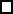 Liczba osób:Zapewnia możliwość udziału przedstawicieli PIPC jako gości.Liczba osób:Zapewnia ekspozycję logotypu PIPC w materiałach wydarzenia (drukowalnych I multimedialnych).Zapewnia możliwość ekspozycji materiałów promocyjnych PIPC podczas wydarzenia.Inne:
W ramach udzielonego patronatu, Polska Izba Przemysłu Chemicznego:Zamieszcza w kalendarzu na stronie internetowej PIPC informację o wydarzeniu.Zamieszcza jedną zapowiedź wydarzenia w newsletterze kierowanym do Członków PIPC.Zamieszcza po jednym poście z zaproszeniem na wydarzenie w social mediach (Facebook, Twitter).Inne – do ustalenia w drodze korespondencji mailowej.Ja, niżej podpisany/-a w związku z wystąpieniem do Polskiej Izby Przemysłu Chemicznego w Warszawie z siedzibą przy ulicy Śniadeckich 17 (dalej PIPC) z wnioskiem o udzielenie patronatu, a tym samym udostępnieniem danych osobowych PIPC, niniejszym oświadczam, że:Podaję dane osobowe dobrowolnie i są one zgodne z prawdą.Zapoznałem /-am się z regulaminem przyznawania patronatów przez PIPC umieszczonym na stronie internetowej www.pipc.org.pl i akceptuję jego zasady.Zapoznałem (-am) się z treścią klauzuli informacyjnej dotyczącej przetwarzania danych osobowych w celu objęcia przez PIPC patronatem wydarzenia, o którym mowa powyżej, w tym z informacją o celu i sposobach przetwarzania danych osobowych oraz prawie dostępu do treści swoich danych i prawie ich poprawiania.
Data, podpis i pieczątka wnioskodawcy				AKCEPTACJA/ODMOWA (wypełnia PIPC)	…………………………………………………………… 				..............................................................	                 PATRONAT MERYTORYCZNY                                       PATRONAT HONOROWY                                          PATRONAT MEDIALNY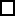                  PATRONAT MERYTORYCZNY                                       PATRONAT HONOROWY                                          PATRONAT MEDIALNY                 PATRONAT MERYTORYCZNY                                       PATRONAT HONOROWY                                          PATRONAT MEDIALNYI. Organizator przedsięwzięciaI. Organizator przedsięwzięciaI. Organizator przedsięwzięciaNazwa wnioskodawcyNazwa wnioskodawcyNazwa wnioskodawcyAdresAdresAdresOsoba odpowiedzialna za kontakt (Imię i Nazwisko, 
nr telefonu, mail)Adres strony www wydarzenia:Adres strony www wydarzenia:Krótka charakterystyka organizatoraKrótka charakterystyka organizatoraKrótka charakterystyka organizatoraII. Opis przedsięwzięciaII. Opis przedsięwzięciaII. Opis przedsięwzięciaNazwa przedsięwzięcia.Nazwa przedsięwzięcia.Nazwa przedsięwzięcia.Uzasadnienie wystąpienia o Patronat PIPCUzasadnienie wystąpienia o Patronat PIPCUzasadnienie wystąpienia o Patronat PIPCTermin i miejsce przedsięwzięciaTermin i miejsce przedsięwzięciaCzy przedsięwzięcie ma charakter cykliczny?Czy udział w przedsięwzięciu jest odpłatny?   Tak (kwota):   NieCzy udział w przedsięwzięciu jest odpłatny?   Tak (kwota):   NieŹródła finansowania przedsięwzięciaCele przedsięwzięciaCele przedsięwzięciaCele przedsięwzięciaDo kogo kierowane jest przedsięwzięcie i jaka jest planowana liczba uczestników?Do kogo kierowane jest przedsięwzięcie i jaka jest planowana liczba uczestników?Do kogo kierowane jest przedsięwzięcie i jaka jest planowana liczba uczestników?Partnerzy/sponsorzy przedsięwzięciaPartnerzy/sponsorzy przedsięwzięciaPartnerzy/sponsorzy przedsięwzięciaZasięg wydarzenia
  lokalny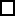   wojewódzki  ogólnopolski  międzynarodowyPrzewidywana liczba uczestników  do 100  od 100 do 300   powyżej 300Przewidywana liczba uczestników  do 100  od 100 do 300   powyżej 300WspółorganizatorzyPatroni Honorowi i MedialniPatroni Honorowi i Medialni